PARA GOSTAR DE LER - ARTESTÉCNICA 1: BARBANTE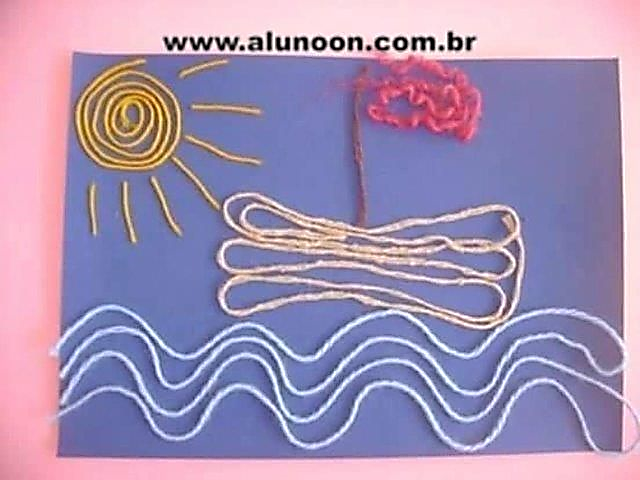 MATERIAIS:PAPEL SULFITE COLORIDO OU BRANCO;COLA;TESOURA;BARBANTE;GIZ DE CERA.COMO FAZER:1º FAÇA O CONTORNO DO SEU DESENHO NO PAPEL.2º COLE O BARBANTE NA FOLHA SULFITE SOBRE O CONTORNO DO DESENHO QUE VOCÊ FEZ.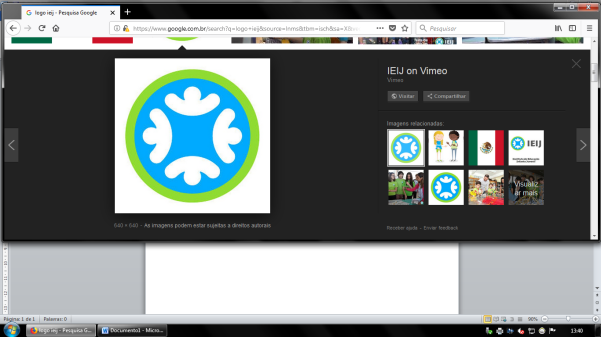 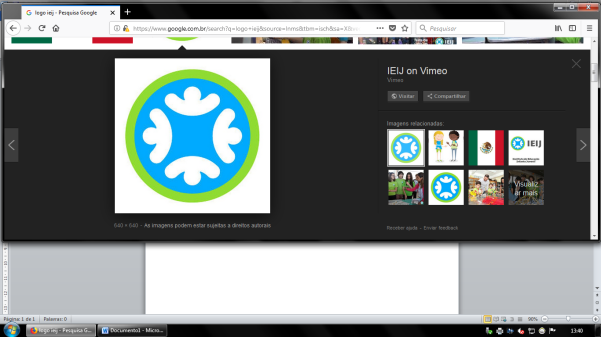 TÉCNICA 2: COLAGEM DE GRÃOSMATERIAIS:GRÃOS DISPONÍVEIS EM SUA CASA;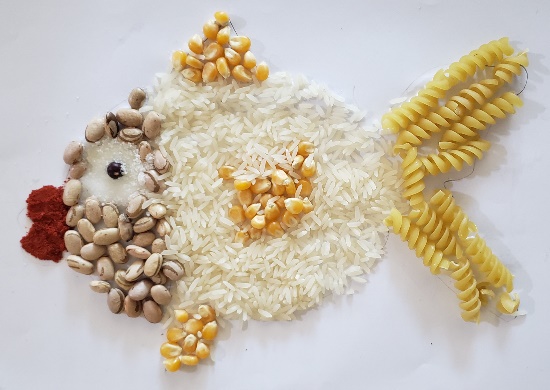 COLA;FOLHA SULFITE.COMO FAZER:1º DESENHE PRIMEIRAMENTE NA FOLHA SULFITE COM O LÁPIS GRAFITE.2º DEPOIS VÁ COLANDO OS GRÃOS ATÉ PREENCHER TODOS OS ESPAÇOS.